القيود الوطنيةالدولة بأكملها ستكون مغلقة من 5 نوفمبر 2020 حتى منتصف ليلة 2 ديسمبر.لحماية مجتمعنا وقمع الفيروس، نطلب منك اتباع القواعد التالية:يجب عليك البقاء في المنزللا تترك المنزل إلا للحصول على الغذاء أو لأسباب طبية أو لممارسة الرياضة أو التعليم أو العمليجب أن تعمل من المنزل إذا استطعتتجنب السفر ما لم يكن ضروريًاالمدارس والمتاجر الأساسية سوف تظل مفتوحةتذكير لأولياء الأمور/مقدمي الرعاية:إذا أصيب أي شخص في منزلك بأحد الأعراض الواردة أدناه، فيجب عليك البقاء في المنزل وحجز موعد للفحص (يُسمح لك بزيارة مركز الفحوصات)يجب عليك الاتصال بنا في أقرب وقت ممكن وعدم القدوم إلى المدرسةيجب أن تبقى الأسرة بأكملها في المنزل حتى يتم الحصول على نتيجة فحص سلبيةإذا كنت في شك بشأن حالتك، فاتصل بالمكتب على الرقم  [enter school’s phone number here]يُرجى ارتداء غطاء الوجه في ملعب المدرسة في جميع الأوقات. إذا كنت لا تستطيع ارتداء غطاء الوجه لأسباب صحية، فيجب أن تبقى على بعد مترين من أي شخص آخر (الموظفون في الملعب لديهم أغطية وجه إضافية في حالة نسيانك لغطاء وجهك)الأعراض هي:سعال حديث مستمر أو ثلاث نوبات سعال، ارتفاع في درجة الحرارة، فقدان حاسة الذوق أو الشمنرجو منك مساعدتنا جميعًا في الحفاظ على أمان أطفالنا وموظفينا وعائلاتنا ومجتمعنا بأكمله.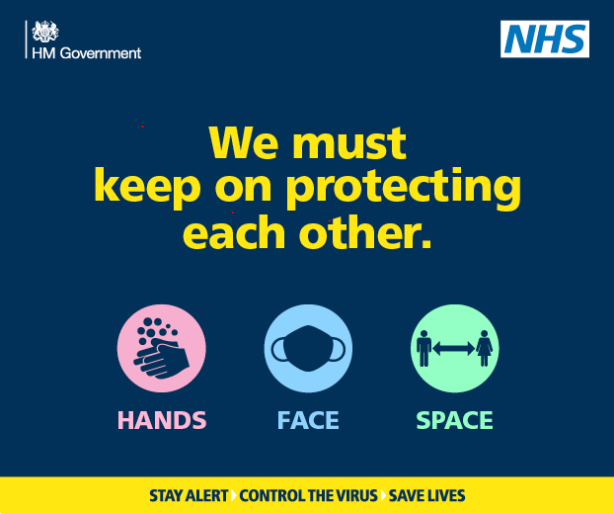 